Загальна інформаціяНавчальна дисципліна викладається на першому курсі у першому і другому семестрі. Заочна форма – на першому курсі - у другому семестрі, на другому курсі – у першому семестрі. 2. Анотація навчальної дисципліниНавчальна дисципліна «Іноземна мова за професійним спрямуванням» передбачає комплексне викладання мови: усі  аспекти мови викладаються та вивчаються   у сукупності з розвитком мовленнєвих навичок та вмінь і навчанням  комунікації. Особлива увага  приділяється  фаховій лексиці в контексті відповідних аутентичних матеріалів. Дисципліна викладається з урахуванням Європейських рекомендацій з мовної освіти, але водночас із особливостями фаху й контекстного підходу до викладання англійської мови. Навчальна дисципліна «Іноземна мова за професійним спрямуванням» спрямована на формування у студентів усіх стандартних компетентностей, зокрема професійної мовної компетенції, що сприятиме їхньому становленню як майбутніх фахівців у сфері  професійного середовища.3. Мета навчальної дисципліниМетою викладання навчальної дисципліни «Іноземна мова за професійним спрямуванням»  є підготовка студента до ефективного спілкування  іноземною мовою в професійному середовищі, що передбачає наявність у студента таких мовленнєвих вмінь  та мовних знань, котрі після закінчення курсу дадуть йому можливість: знаходити нову текстову, графічну, аудіо та відеоінформацію, що міститься в англомовних матеріалах; аналізувати англомовні джерела інформації для отримання даних, що  є  необхідними для виконання професійних завдань;  перекладати англомовні професійні тексти на рідну мову, користуючись двомовними, термінологічними та іншими словниками; писати професійні тексти англійською мовою; демонструвати міжкультурне розуміння та попередні знання у конкретному професійному контексті; обговорювати пов’язані  з професійною сферою питання.В результаті вивчення курсу  «Іноземна мова за професійним спрямуванням» студенти повиннізнати:  нейтральну лексику та лексику за професійним спрямуванням; основні розмовні теми, лінгвокраїнознавчі реалії країни, мова якої вивчається; норми спілкування; граматичні часи; модальні дієслова тощо. вміти: читати, розуміти при читанні без словника тексти з науково-популярної, побутової та суспільно-політичної тематики та передавати зміст прочитаного; читати та перекладати тексти із спеціальності; брати учать у бесіді за пропонованою темою; розуміти на слух різнотипні тексти у звукозапису; робити повідомлення у вигляді доповіді.		4. Програмні компетентності та результати навчання за дисципліною У результаті вивчення навчальної дисципліни «Іноземна мова за професійним спрямуванням» здобувач вищої освіти отримує наступні програмні компетентності та програмні результати навчання, які  визначені в Стандарті вищої освіти зі спеціальності  073  Менеджмент та освітньо-професійній програмі «Менеджмент » підготовки бакалаврів.Інтегральна компетентністьЗдатність розв’язувати складні спеціалізовані задачі та практичні проблеми у сфері управління або у процесі навчання, що передбачає застосування теорій та методів менеджменту, характеризується комплексністю та визначеністю умовЗагальні компетентностіЗК 3. Здатність здійснювати  усну і письмову комунікацію професійного спрямування державною та іноземною мовамиЗК 5. Здатність працювати в команді та налагоджувати міжособистісну взаємодію при вирішенні професійних завдань.ЗК 6. Здатність вчитися і оволодівати сучасними знаннями.ЗК 7. Здатність до адаптації, креативності, генерування ідей та дій у новій ситуації.ЗК 8.  Цінування та повага до різноманітності та мультикультурності, здатність працювати у           міжнародному контекстіСпеціальні (фахові, предменті) компетентностіФК 1. Здатність визначати та описувати характеристики організаціїФК 5. Здатність обирати та використовувати сучасний інструментарій менеджменту.ФК 6. Здатність планувати та управляти часом.ФК 8.  Здатність створювати та організовувати ефективні комунікації в процесі управління.Програмні результати навчанняПРН1. Демонструвати знання теорій, методів і функцій менеджменту, сучасних концепцій лідерства ПРН2. Демонструвати навички виявлення проблеми та обґрунтування управлінських рішеньПРН 3.  Описувати зміст функціональних сфер діяльності організації.ПРН4. Виявляти навички пошуку, збирання та аналізу інформації, розрахунку показників для обґрунтування управлінських рішень ПРН5. Виявляти навички організаційного проектуванняПРН6. Застосовувати методи менеджменту для забезпечення ефективності діяльності організації ПРН7. Демонструвати навички взаємодії, лідерства, командної роботи ПРН8. Показувати навички обґрунтування дієвих інструментів мотивування персоналу організаціїПРН 9 . Пояснювати, аналізувати та здійснювати комунікацію у різних сферах діяльності організації.ПРН 10. Оцінювати правові, соціальні та економічні наслідки функціонування організаціїПРН 11. Демонструвати здатність грамотно спілкуватись в усній та письмовій формі державною та іноземною мовами.ПРН12. Ідентифікувати причини стресу, адаптувати себе та членів команди до стресової ситуації, знаходити засоби до її нейтралізаціїПРН 13. Демонструвати здітність діяти соціально відповідально  та громадсько свідомо на основі етичних міркувань (мотивів), повагу дл різноманітності та міжкультуності.ПРН 14. Демонструвати навички самостійної роботи, гнучкого мислення, відкритості до нових знань, бути критичним і самокритичним.ПРН 15.  Виконувати  дослідження індивідуально та/або в групі під керівництвом лідера.5. Зміст навчальної дисципліни6. Система оцінювання та інформаційні ресурсиМетоди навчання: Практичні заняттяСамостійна роботаВиди контролю: поточний, підсумковий.Схема нарахування балів:  http://www.kafedrainyaz.onaft.edu.ua/Інформаційні ресурси1. Бібліонтека ОНАХТ, вул Канатна, 112, 1 поверх, читальна зала бібліотеки – 2 поверх2. https://dictionary.cambridge.org3. https://learnenglish.britishcouncil.org/business-english4. https://www.bbc.co.uk/learningenglish/7. Політика навчальної дисципліниПолітика всіх навчальних дисциплін в ОНАХТ є уніфікованою та визначена з урахуванням законодавства України, вимог ISO 9001:2015, «Положення про академічну доброчесність в ОНАХТ» та «Положення про організацію освітнього процесу».Викладач		________________   М.Є. Шепель				підписЗавідувач кафедри	________________ О.С.  Зінченко				підпис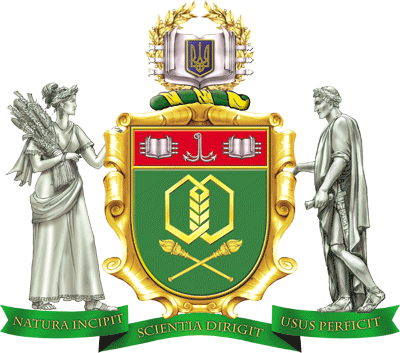 Силабус навчальної дисципліниІноземна мова за професійним спрямуваннямСилабус навчальної дисципліниІноземна мова за професійним спрямуваннямСилабус навчальної дисципліниІноземна мова за професійним спрямуваннямСилабус навчальної дисципліниІноземна мова за професійним спрямуваннямСилабус навчальної дисципліниІноземна мова за професійним спрямуваннямСилабус навчальної дисципліниІноземна мова за професійним спрямуваннямСтупінь вищої освіти:Ступінь вищої освіти:Ступінь вищої освіти:Ступінь вищої освіти:БакалаврБакалаврСпеціальність:Спеціальність:073  Менеджмент073  Менеджмент073  Менеджмент073  МенеджментОсвітньо-професійна програма:Освітньо-професійна програма:Освітньо-професійна програма:Освітньо-професійна програма:Освітньо-професійна програма:МенеджментВикладач:Шепель Марина Євгенівна, старший викладач кафедри Іноземних мов, кандидат педагогічних наукШепель Марина Євгенівна, старший викладач кафедри Іноземних мов, кандидат педагогічних наукШепель Марина Євгенівна, старший викладач кафедри Іноземних мов, кандидат педагогічних наукШепель Марина Євгенівна, старший викладач кафедри Іноземних мов, кандидат педагогічних наукШепель Марина Євгенівна, старший викладач кафедри Іноземних мов, кандидат педагогічних наукКафедра:Іноземних мов, т. Іноземних мов, т. Іноземних мов, т. Іноземних мов, т. Іноземних мов, т. Профайл викладачаПрофайл викладачаПрофайл викладача Контакт: e-mail: marinashepel@gmail.com, 0679400626 Контакт: e-mail: marinashepel@gmail.com, 0679400626 Контакт: e-mail: marinashepel@gmail.com, 0679400626Тип дисципліни - обов’язкова Мова викладання – англійська, українськаТип дисципліниобов’язковаобов’язковаобов’язковаобов’язковаКількість кредитів - 6 , годин – 180Кількість кредитів - 6 , годин – 180Кількість кредитів - 6 , годин – 180Кількість кредитів - 6 , годин – 180Кількість кредитів - 6 , годин – 180Аудиторні заняття, годин:всьоголекціїлекціїпрактичніденна18030/30заочна--Самостійна робота, годинДенна  60/60Денна  60/60Заочна – 80/80Заочна – 80/80Індивідуальна робота, годин----Форма підсумкового контролю1 семестр   залік2 семестр    іспит усний1 семестр   залік2 семестр    іспит усний 1 семестр – іспит  письмовий2 семестр  залік 1 семестр – іспит  письмовий2 семестр  залікРозклад занятьНазва змістових модулів (http:/// http://www.kafedrainyaz.onaft.edu.ua/)1. Аналітичне читання (1)2. Аналітичне читання (2)